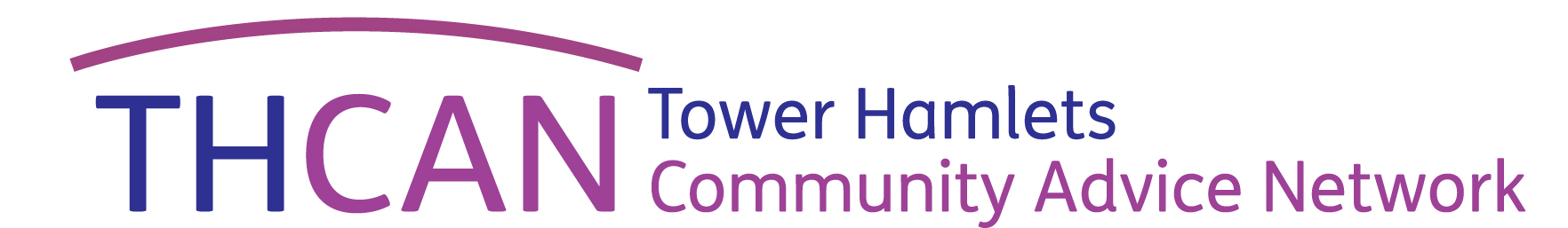 Volunteer Applicant Interview QuestionsApplicant Name………………………………Date………………………Introduce yourself, give information on advice project, give information on what’s required days//times and level of commitment required plus a description of volunteers role and work they will be doingApplicants are required to have good enough literacy to understand complex information relating to advice work.  Also computer skills ability for doing: letters, emails, internet research, agencies case recording and monitoringRecommend agencies test for this in some way1.	Discussion regarding current commitments and availability.  Why they are interested in project.  Looking for:Likely to be available/committed for minimum 6 (preferably 12) monthsAvailable for one day per week Volunteering seems to fit in and not too much other work/educational commitmentsGood reasons and motivation to do volunteering2.	Discussion on abilities and/or past experience in advice and guidance or dealing with clients - looking for:Experience at dealing with public/people in person/phone/interviewHelping friends or family/advocacy with advice issues/problems – personal experience with dealing housing/benefit/debt problemsSecond languagesWritten/educational and training relevant to advice3.	Discussion on personal attributes which they consider they have which would make them good advice worker.  Looking for:Good communication and listening skills displayed at interviewUnderstanding/empathy for peoples situations Patient/tolerant/non-judgemental/impartialGaining personal rights interest in lawliaison with other agencies, literacy, reading information4.	Discussion on advice principals.  Looking for:Understanding of  and commitment to equal opportunities, why important in advice Understanding of and commitment to confidentialityUnderstanding of and commitment to being non-judgmental (give an example of situation where they may be dealing with issue that they might not agree with/not feel sympathetic to – someone asking about putting their child into care)Thank them for coming, explain how/when they will be informed of the decision on the interview